庐山西海景泰酒店会议中心厨房设备采购及安装工程招标中标结果公示经庐山西海景泰酒店会议中心厨房设备采购及安装工程招标中标候选人公示，现将该项目中标人公告如下：江西省景泰酒店管理有限公司九江分公司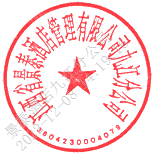 2022年12月8日采购编号中标人名称中标价（元）DP2211-0908194南昌荣宝贸易有限公司1897900.00